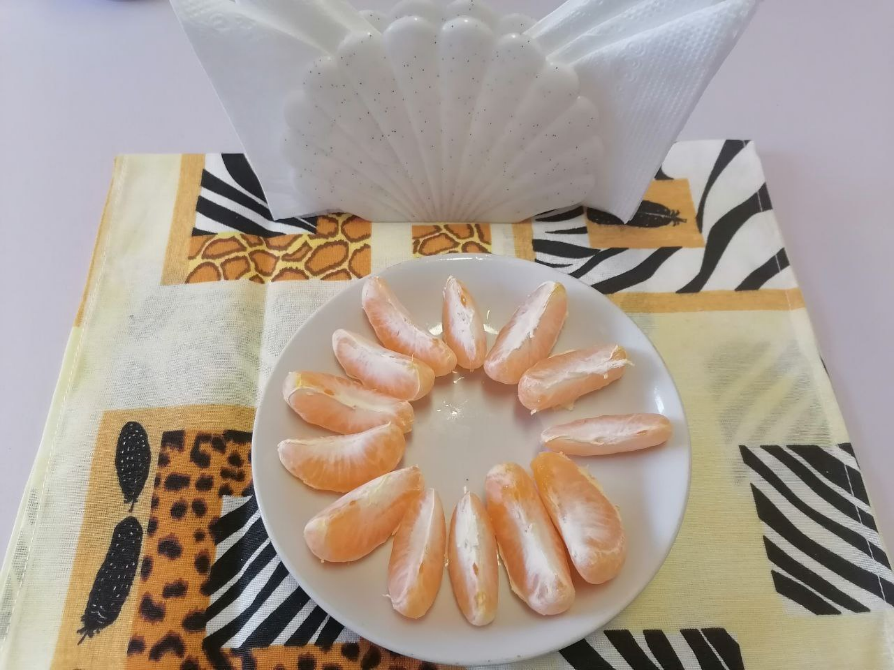 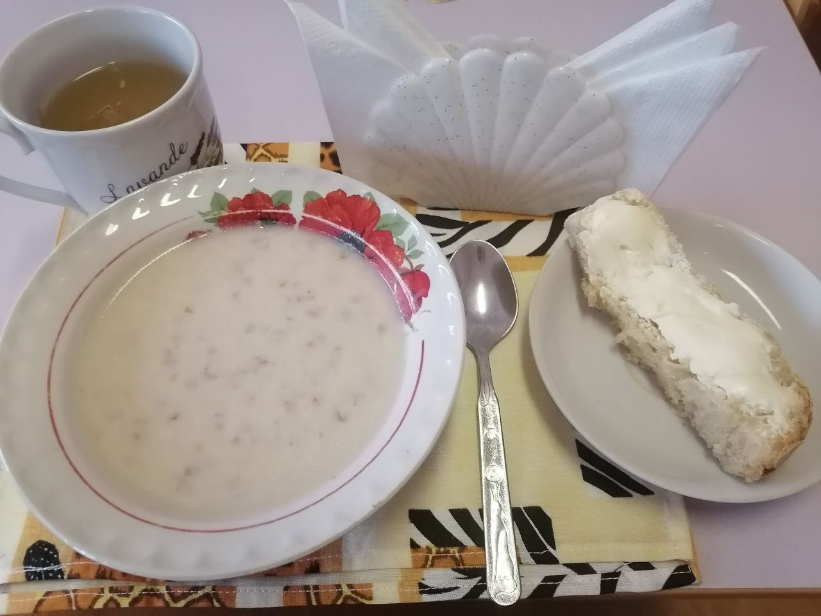                         Завтрак                                                                  2 завтрак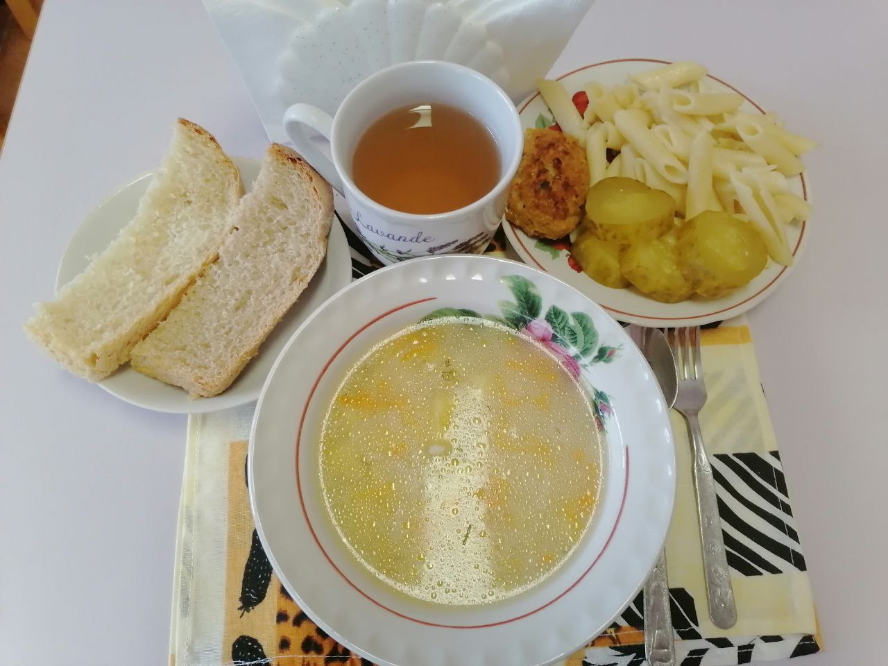 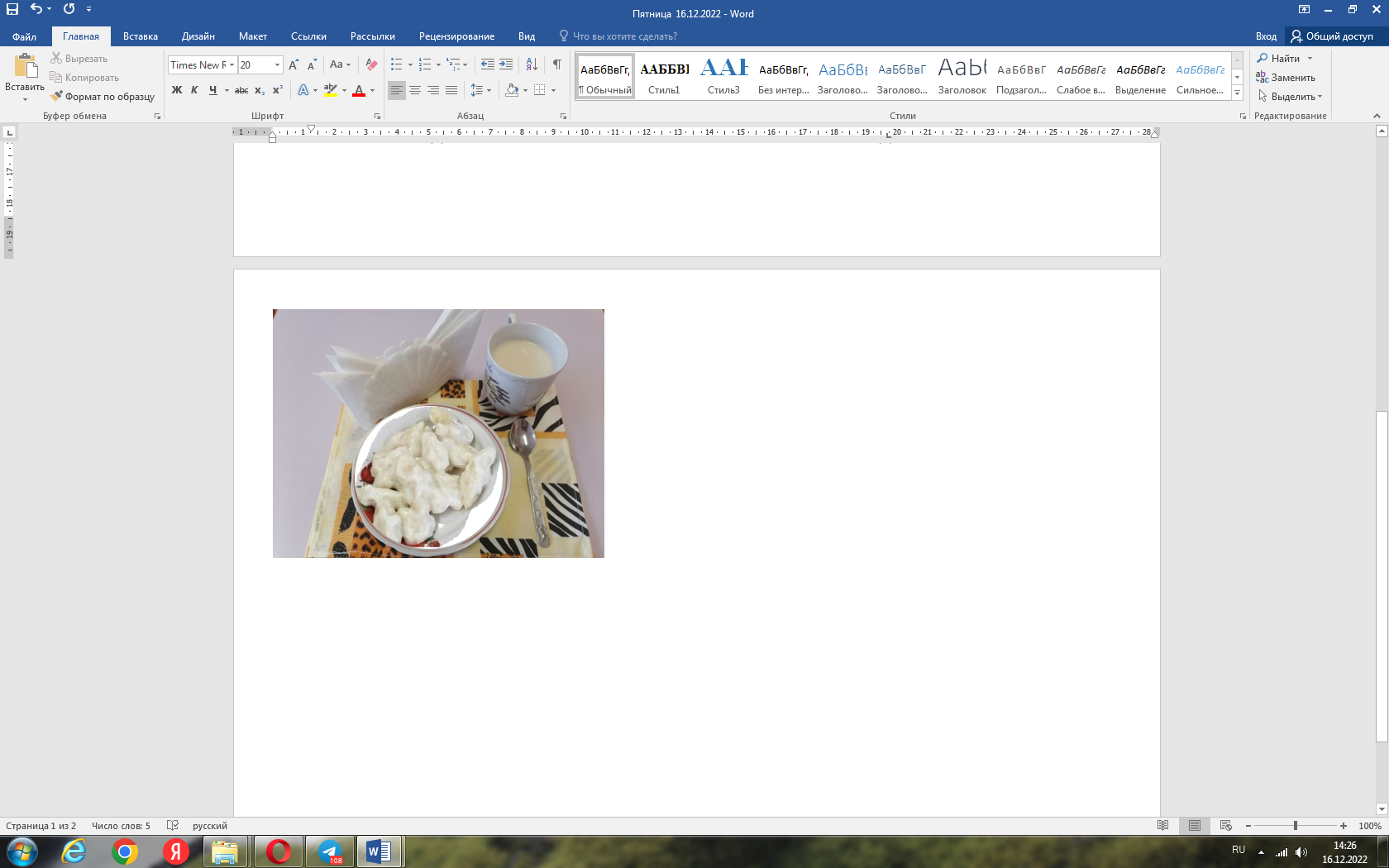                Обед	                                                   Полдник